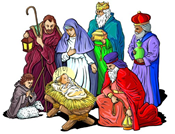  					Karta zgłoszeniana XXXVIII Gminny Przegląd Grup Kolędniczych                                                    stycznia 2022 r.Nazwa grupy, rodzaj kolędy…………………………………………………………………………………..Adres grupy ……………………………………….…………………………………….………………………………Kierownik grupy: nazwisko i imię, adres, e-mail i, nr konta bankowego, telefon kontaktowy.………………………………………………………………………………………………………...………………………..………………………………………………………………………………………………………………………………….………………………………………………………………………………………………………………………………….Ilość osób z kierownikiem grupy i kierowcą ………………………………………………………….Czas trwania programu .......................................................................................................................Kategoria (dziecięca/młodzieżowa/dorosła) ..............................................................................Grupa została zakwalifikowana podczas przeglądu gminnego w …………………………..………………………………………………………………………………………………………………………………….…………………………………………………………………………………………….                                                                           Data i podpis kierownika/instruktora Uwaga:zgłaszając swój udział w Gminnym Przeglądzie Grup Kolędniczych uczestnicy  automatycznie wyrażają zgodę za udostępnienie swoich danych osobowych, praw do wizerunku oraz innych postanowień zawartych w regulaminie konkursu. W przypadku nieletnich zgodę podpisują rodzice lub opiekunowie prawni.  Grupom zakwalifikowanym na Powiatowy Przegląd Grup Kolędniczych poniższe wyrażenie zgody przechodzi automatyczne na ten przegląd.Oświadczenie reprezentowania grupyNiżej podpisani, upoważniamy panią/pana (imię i nazwisko opiekuna/kierownika grupy kolędniczej, adres zamieszkania, Pesel)…………………………………………………………….………………………………………………………………………………………………………………………………………………………………………………………………………………………………………………………………………………Do działania w imieniu i na rzecz członków grupy kolędniczej  (podać nazwę) …………………………………….…………………………………………………………………………………………………………………………………………………………………w tym do odbioru ewentualnej nagrody z tytułu udziału w XXXVI Gminnym Przeglądzie Grup Kolędniczych  i Powiatowym Przeglądzie Grup Kolędniczych.Upoważnienia RODO i praw autorskich (jak w regulaminie), czytelne podpisy uczestników/ rodziców dzieci do lat 16  (podać imię, nazwisko dziecka i czytelny podpis rodzica):       Nazwisko imię uczestnika                    Podpis uczestnika/rodzica, opiekuna1…………………………………………………………  …………………………………………………………………….2…………………………………………………………  ………………………………………………………………………..3…………………………………………………………  ………………………………………………………………………..4…………………………………………………………  …………………………………………………………………………5…………………………………………………………  …………………………………………………………………………6…………………………………………………………  …………………………………………………………………………7…………………………………………………………  …………………………………………………………………………8…………………………………………………………  …………………………………………………………………………9…………………………………………………………  …………………………………………………………………………